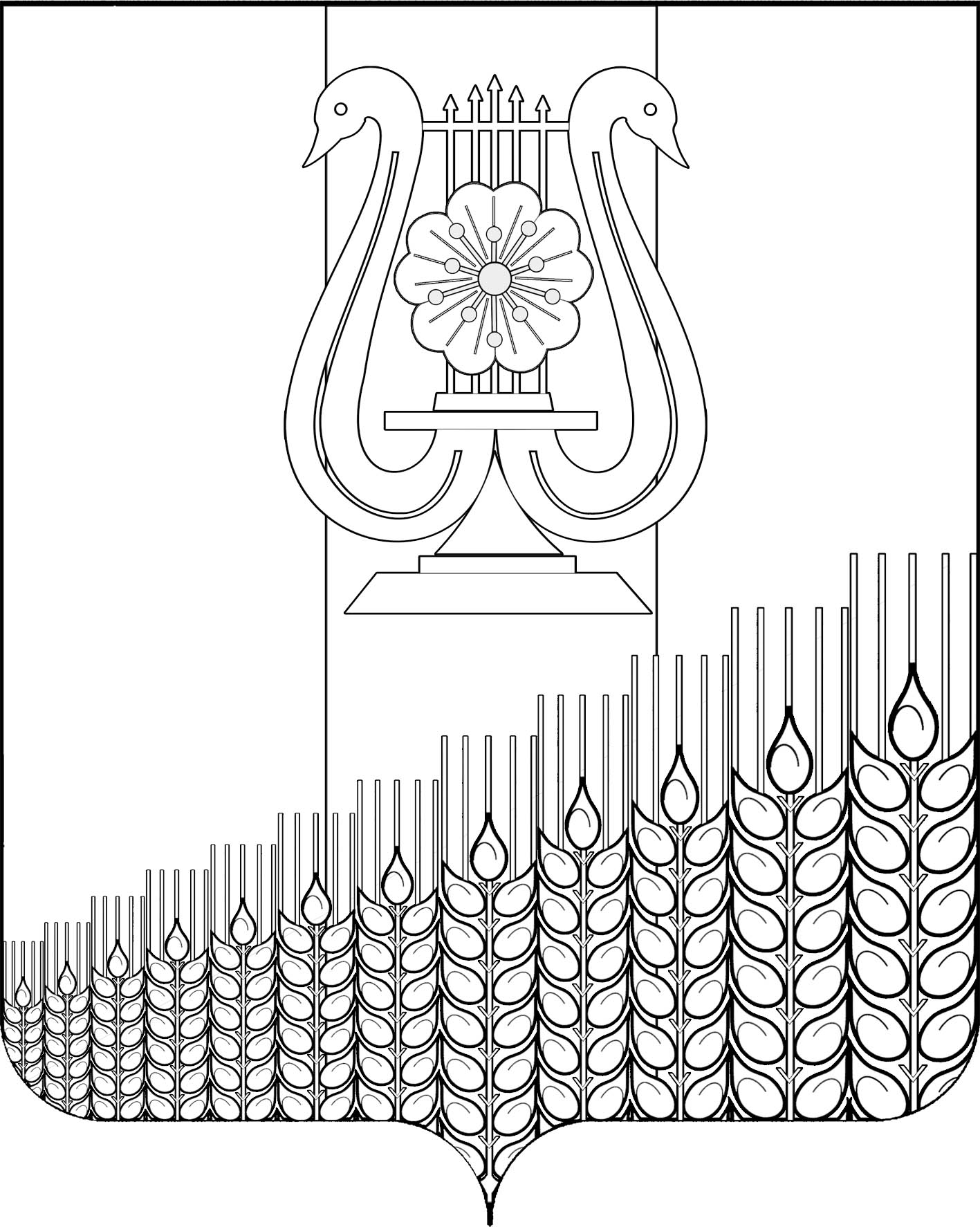 СОВЕТПЕРВОМАЙСКОГО СЕЛЬСКОГО ПОСЕЛЕНИЯКУЩЕВСКОГО РАЙОНАРЕШЕНИЕот _____________г.                                                                                       № ____   поселок ПервомайскийО внесении изменений в решение Совета Первомайского  сельского поселения Кущевского района от 27 ноября 2017 г. № 166«О земельном налоге в Первомайском сельском поселении Кущевского района»В соответствии с Федеральным законом от 6 октября 2003 г. №  131-ФЗ «Об общих принципах организации местного самоуправления  в Российской Федерации», статьи 387, статьи 397 Налогового кодекса Российской Федерации, в  целях приведения в соответствие нормативно-правовых актов Первомайского сельского поселения Кущевского района, Совет Первомайского сельского поселения Кущевского района РЕШИЛ:1.Внести  в решение Совета Первомайского сельского поселения Кущевского района от 27 ноября 2017 г. № 166 «О земельном налоге в Первомайском сельском поселении Кущевского района» (далее – решение) следующие изменения:1) пункт 4 Решения изложить в новой редакции:« 4. Установить следующий порядок и сроки уплаты налога и авансовых платежей по налогу:	4.1 налогоплательщики – организации уплачивают налог по истечении налогового периода не позднее 1 марта года, следующего за истекшим отчетным периодом;	4.2 налогоплательщики – организации авансовые платежи по налогу подлежат уплате налогоплательщиками-организациями в срок не позднее последнего числа месяца, следующего за истекшим отчетным периодом.             Отчетными периодами для налогоплательщиков - организаций признаются первый квартал, второй квартал и третий квартал календарного года.»2. Общему отделу администрации Первомайского сельского поселения Кущевского района (Дмитриченко И.И.) обеспечить опубликование настоящего решения в газете Кущевского района Краснодарского края «Вперед» и размещение в информационно – телекоммуникационной сети «Интернет» на официальном сайте администрации Первомайского сельского поселения Кущевского района.3. Контроль за исполнением настоящего решения возложить на планово – бюджетную комиссию Совета Первомайского сельского поселения Кущевского района (Коряко В.И.).4.Настоящее решение вступает в силу с 1 января 2022г. но на ранее чем  по истечению одного месяца со дня его официального опубликования.Глава Первомайского сельского поселения Кущевского района                     М.Н.ПоступаевПредседатель СоветаПервомайского сельского поселения Кущёвского района                А.М.Конышев